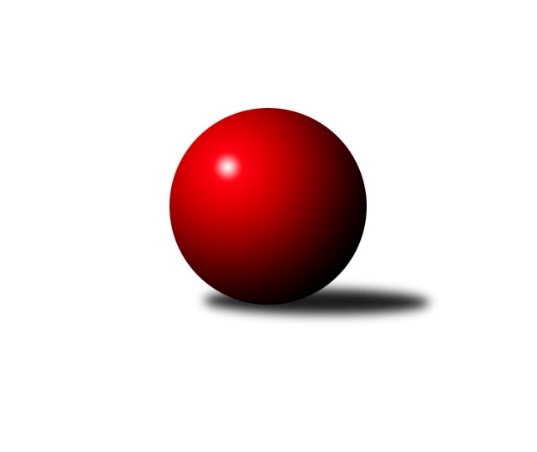 Č.12Ročník 2021/2022	16.7.2024 Jihomoravský KP2 sever 2021/2022Statistika 12. kolaTabulka družstev:		družstvo	záp	výh	rem	proh	skore	sety	průměr	body	plné	dorážka	chyby	1.	TJ Slovan Ivanovice	12	9	1	2	68.0 : 28.0 	(90.5 : 53.5)	2331	19	1648	683	59.8	2.	SK Brno Žabovřesky B	12	9	0	3	65.0 : 31.0 	(84.5 : 59.5)	2372	18	1684	688	61.8	3.	KK Mor.Slávia Brno E	12	8	1	3	64.0 : 32.0 	(95.5 : 48.5)	2372	17	1688	684	61.4	4.	TJ Sokol Husovice E	12	8	0	4	58.0 : 38.0 	(82.5 : 61.5)	2267	16	1597	670	59.4	5.	TJ Sokol Brno IV B	12	8	0	4	53.0 : 43.0 	(81.0 : 63.0)	2343	16	1683	660	68	6.	KK Orel Telnice B	12	6	1	5	54.0 : 42.0 	(77.5 : 66.5)	2253	13	1612	641	74.7	7.	KK Slovan Rosice D	12	6	0	6	54.0 : 42.0 	(81.0 : 63.0)	2366	12	1694	672	62.1	8.	KK Mor.Slávia Brno F	12	6	0	6	44.0 : 52.0 	(67.5 : 76.5)	2272	12	1630	642	69.2	9.	KK Mor.Slávia Brno G	12	5	0	7	43.0 : 53.0 	(68.0 : 76.0)	2176	10	1552	623	67.8	10.	SKK Veverky Brno B	12	4	0	8	35.0 : 61.0 	(58.5 : 85.5)	2126	8	1537	589	75.5	11.	KK Ořechov	12	1	0	11	18.0 : 78.0 	(40.5 : 103.5)	2060	2	1505	556	101.5	12.	KS Devítka Brno B	12	0	1	11	20.0 : 76.0 	(37.0 : 107.0)	1862	1	1377	486	134.1Tabulka doma:		družstvo	záp	výh	rem	proh	skore	sety	průměr	body	maximum	minimum	1.	TJ Slovan Ivanovice	7	6	1	0	43.0 : 13.0 	(55.0 : 29.0)	2392	13	2500	2344	2.	TJ Sokol Husovice E	6	6	0	0	39.0 : 9.0 	(53.0 : 19.0)	2434	12	2572	2328	3.	KK Orel Telnice B	6	5	0	1	32.0 : 16.0 	(42.5 : 29.5)	2282	10	2389	2112	4.	SK Brno Žabovřesky B	6	5	0	1	32.0 : 16.0 	(41.5 : 30.5)	2357	10	2443	2285	5.	KK Mor.Slávia Brno E	5	4	0	1	29.0 : 11.0 	(42.0 : 18.0)	2403	8	2468	2331	6.	TJ Sokol Brno IV B	5	4	0	1	24.0 : 16.0 	(33.5 : 26.5)	2365	8	2456	2258	7.	KK Slovan Rosice D	7	4	0	3	37.0 : 19.0 	(54.0 : 30.0)	2397	8	2472	2325	8.	KK Mor.Slávia Brno G	7	4	0	3	32.0 : 24.0 	(50.0 : 34.0)	2323	8	2425	2221	9.	KK Mor.Slávia Brno F	5	2	0	3	17.0 : 23.0 	(26.5 : 33.5)	2305	4	2361	2227	10.	SKK Veverky Brno B	7	2	0	5	20.0 : 36.0 	(37.5 : 46.5)	2268	4	2323	2120	11.	KS Devítka Brno B	6	0	1	5	12.0 : 36.0 	(21.0 : 51.0)	1977	1	2313	1828	12.	KK Ořechov	5	0	0	5	8.0 : 32.0 	(19.0 : 41.0)	2056	0	2158	1974Tabulka venku:		družstvo	záp	výh	rem	proh	skore	sety	průměr	body	maximum	minimum	1.	KK Mor.Slávia Brno E	7	4	1	2	35.0 : 21.0 	(53.5 : 30.5)	2365	9	2494	2292	2.	SK Brno Žabovřesky B	6	4	0	2	33.0 : 15.0 	(43.0 : 29.0)	2375	8	2536	2279	3.	TJ Sokol Brno IV B	7	4	0	3	29.0 : 27.0 	(47.5 : 36.5)	2339	8	2458	2147	4.	KK Mor.Slávia Brno F	7	4	0	3	27.0 : 29.0 	(41.0 : 43.0)	2264	8	2347	2087	5.	TJ Slovan Ivanovice	5	3	0	2	25.0 : 15.0 	(35.5 : 24.5)	2319	6	2397	2231	6.	KK Slovan Rosice D	5	2	0	3	17.0 : 23.0 	(27.0 : 33.0)	2355	4	2494	2297	7.	SKK Veverky Brno B	5	2	0	3	15.0 : 25.0 	(21.0 : 39.0)	2097	4	2185	2001	8.	TJ Sokol Husovice E	6	2	0	4	19.0 : 29.0 	(29.5 : 42.5)	2233	4	2399	1914	9.	KK Orel Telnice B	6	1	1	4	22.0 : 26.0 	(35.0 : 37.0)	2247	3	2322	2157	10.	KK Mor.Slávia Brno G	5	1	0	4	11.0 : 29.0 	(18.0 : 42.0)	2162	2	2310	1835	11.	KK Ořechov	7	1	0	6	10.0 : 46.0 	(21.5 : 62.5)	2078	2	2182	1978	12.	KS Devítka Brno B	6	0	0	6	8.0 : 40.0 	(16.0 : 56.0)	1808	0	2003	1722Tabulka podzimní části:		družstvo	záp	výh	rem	proh	skore	sety	průměr	body	doma	venku	1.	SK Brno Žabovřesky B	11	9	0	2	62.0 : 26.0 	(78.5 : 53.5)	2372	18 	5 	0 	1 	4 	0 	1	2.	TJ Slovan Ivanovice	11	8	1	2	61.0 : 27.0 	(80.5 : 51.5)	2332	17 	5 	1 	0 	3 	0 	2	3.	KK Mor.Slávia Brno E	11	7	1	3	59.0 : 29.0 	(87.5 : 44.5)	2352	15 	4 	0 	1 	3 	1 	2	4.	TJ Sokol Husovice E	11	7	0	4	53.0 : 35.0 	(76.5 : 55.5)	2270	14 	5 	0 	0 	2 	0 	4	5.	TJ Sokol Brno IV B	11	7	0	4	47.0 : 41.0 	(73.0 : 59.0)	2320	14 	4 	0 	1 	3 	0 	3	6.	KK Slovan Rosice D	11	6	0	5	51.0 : 37.0 	(77.0 : 55.0)	2367	12 	4 	0 	2 	2 	0 	3	7.	KK Orel Telnice B	11	5	1	5	48.0 : 40.0 	(69.0 : 63.0)	2254	11 	4 	0 	1 	1 	1 	4	8.	KK Mor.Slávia Brno G	11	5	0	6	41.0 : 47.0 	(62.0 : 70.0)	2177	10 	4 	0 	2 	1 	0 	4	9.	KK Mor.Slávia Brno F	11	5	0	6	38.0 : 50.0 	(61.5 : 70.5)	2273	10 	2 	0 	3 	3 	0 	3	10.	SKK Veverky Brno B	11	4	0	7	33.0 : 55.0 	(54.5 : 77.5)	2125	8 	2 	0 	4 	2 	0 	3	11.	KK Ořechov	11	1	0	10	16.0 : 72.0 	(37.0 : 95.0)	2077	2 	0 	0 	5 	1 	0 	5	12.	KS Devítka Brno B	11	0	1	10	19.0 : 69.0 	(35.0 : 97.0)	1881	1 	0 	1 	5 	0 	0 	5Tabulka jarní části:		družstvo	záp	výh	rem	proh	skore	sety	průměr	body	doma	venku	1.	TJ Slovan Ivanovice	1	1	0	0	7.0 : 1.0 	(10.0 : 2.0)	2355	2 	1 	0 	0 	0 	0 	0 	2.	KK Orel Telnice B	1	1	0	0	6.0 : 2.0 	(8.5 : 3.5)	2247	2 	1 	0 	0 	0 	0 	0 	3.	TJ Sokol Brno IV B	1	1	0	0	6.0 : 2.0 	(8.0 : 4.0)	2458	2 	0 	0 	0 	1 	0 	0 	4.	KK Mor.Slávia Brno F	1	1	0	0	6.0 : 2.0 	(6.0 : 6.0)	2258	2 	0 	0 	0 	1 	0 	0 	5.	KK Mor.Slávia Brno E	1	1	0	0	5.0 : 3.0 	(8.0 : 4.0)	2494	2 	0 	0 	0 	1 	0 	0 	6.	TJ Sokol Husovice E	1	1	0	0	5.0 : 3.0 	(6.0 : 6.0)	2328	2 	1 	0 	0 	0 	0 	0 	7.	SK Brno Žabovřesky B	1	0	0	1	3.0 : 5.0 	(6.0 : 6.0)	2313	0 	0 	0 	0 	0 	0 	1 	8.	KK Slovan Rosice D	1	0	0	1	3.0 : 5.0 	(4.0 : 8.0)	2381	0 	0 	0 	1 	0 	0 	0 	9.	KK Mor.Slávia Brno G	1	0	0	1	2.0 : 6.0 	(6.0 : 6.0)	2250	0 	0 	0 	1 	0 	0 	0 	10.	SKK Veverky Brno B	1	0	0	1	2.0 : 6.0 	(4.0 : 8.0)	2293	0 	0 	0 	1 	0 	0 	0 	11.	KK Ořechov	1	0	0	1	2.0 : 6.0 	(3.5 : 8.5)	1978	0 	0 	0 	0 	0 	0 	1 	12.	KS Devítka Brno B	1	0	0	1	1.0 : 7.0 	(2.0 : 10.0)	1805	0 	0 	0 	0 	0 	0 	1 Zisk bodů pro družstvo:		jméno hráče	družstvo	body	zápasy	v %	dílčí body	sety	v %	1.	Jiří Bělohlávek 	KK Mor.Slávia Brno E 	10	/	11	(91%)	19.5	/	22	(89%)	2.	Petr Juránek 	KS Devítka Brno B 	10	/	12	(83%)	18	/	24	(75%)	3.	Štěpán Kalas 	KK Mor.Slávia Brno G 	10	/	12	(83%)	15	/	24	(63%)	4.	Marika Celbrová 	KK Mor.Slávia Brno F 	9	/	11	(82%)	15	/	22	(68%)	5.	Josef Hájek 	KK Orel Telnice B 	9	/	12	(75%)	17	/	24	(71%)	6.	Jaromíra Čáslavská 	SKK Veverky Brno B 	8	/	9	(89%)	14	/	18	(78%)	7.	Radim Jelínek 	SK Brno Žabovřesky B 	8	/	9	(89%)	13.5	/	18	(75%)	8.	Zdeněk Pavelka 	KK Mor.Slávia Brno E 	8	/	9	(89%)	13	/	18	(72%)	9.	Bohuslav Orálek 	TJ Slovan Ivanovice  	8	/	9	(89%)	9.5	/	18	(53%)	10.	Zdeněk Čepička 	TJ Slovan Ivanovice  	8	/	10	(80%)	14	/	20	(70%)	11.	Anastasios Jiaxis 	KK Slovan Rosice D 	8	/	10	(80%)	13	/	20	(65%)	12.	Robert Pacal 	TJ Sokol Husovice E 	8	/	11	(73%)	15	/	22	(68%)	13.	Vítězslav Krapka 	SK Brno Žabovřesky B 	8	/	11	(73%)	14	/	22	(64%)	14.	Milan Kučera 	KK Mor.Slávia Brno E 	8	/	12	(67%)	18	/	24	(75%)	15.	Libuše Janková 	TJ Sokol Brno IV B 	8	/	12	(67%)	17	/	24	(71%)	16.	Milan Sklenák 	KK Mor.Slávia Brno E 	8	/	12	(67%)	17	/	24	(71%)	17.	Petr Vyhnalík 	KK Slovan Rosice D 	8	/	12	(67%)	16	/	24	(67%)	18.	Lukáš Lehocký 	TJ Sokol Husovice E 	8	/	12	(67%)	15	/	24	(63%)	19.	Zdeněk Vladík 	SK Brno Žabovřesky B 	8	/	12	(67%)	14	/	24	(58%)	20.	Alena Dvořáková 	KK Orel Telnice B 	7	/	8	(88%)	14	/	16	(88%)	21.	Cyril Vaško 	KS Devítka Brno B 	7	/	8	(88%)	12.5	/	16	(78%)	22.	Jan Kučera 	TJ Slovan Ivanovice  	7	/	10	(70%)	13.5	/	20	(68%)	23.	Radek Hnilička 	SKK Veverky Brno B 	7	/	10	(70%)	12	/	20	(60%)	24.	Tomáš Peřina 	TJ Sokol Husovice E 	7	/	11	(64%)	15.5	/	22	(70%)	25.	Robert Zajíček 	KK Orel Telnice B 	7	/	11	(64%)	15	/	22	(68%)	26.	Jaroslav Komárek 	TJ Sokol Brno IV B 	6	/	8	(75%)	13.5	/	16	(84%)	27.	Petr Pokorný 	TJ Slovan Ivanovice  	6	/	8	(75%)	12	/	16	(75%)	28.	Ferdinand Pokorný 	TJ Slovan Ivanovice  	6	/	8	(75%)	11	/	16	(69%)	29.	Jiří Hrdlička 	KK Slovan Rosice D 	6	/	8	(75%)	10	/	16	(63%)	30.	Marek Černý 	SK Brno Žabovřesky B 	6	/	9	(67%)	10.5	/	18	(58%)	31.	Milan Doušek 	KK Orel Telnice B 	6	/	9	(67%)	10	/	18	(56%)	32.	Zdeněk Kouřil 	SK Brno Žabovřesky B 	6	/	11	(55%)	14	/	22	(64%)	33.	Miroslav Vítek 	KK Mor.Slávia Brno G 	6	/	12	(50%)	14	/	24	(58%)	34.	Markéta Hrdličková 	KK Slovan Rosice D 	5	/	5	(100%)	9	/	10	(90%)	35.	Laura Neová 	TJ Sokol Husovice E 	5	/	6	(83%)	8	/	12	(67%)	36.	Rudolf Zouhar 	TJ Sokol Brno IV B 	5	/	7	(71%)	10	/	14	(71%)	37.	Milan Krejčí 	TJ Sokol Brno IV B 	5	/	8	(63%)	9.5	/	16	(59%)	38.	Miroslav Novák 	KK Mor.Slávia Brno E 	5	/	9	(56%)	11	/	18	(61%)	39.	Jaroslav Navrátil 	KK Mor.Slávia Brno F 	5	/	9	(56%)	9	/	18	(50%)	40.	Pavel Tesař 	TJ Sokol Husovice E 	5	/	10	(50%)	11	/	20	(55%)	41.	Pavel Lasovský ml.	TJ Slovan Ivanovice  	5	/	10	(50%)	11	/	20	(55%)	42.	Martina Hájková 	KK Mor.Slávia Brno G 	5	/	10	(50%)	10	/	20	(50%)	43.	Václav Vaněk 	KK Mor.Slávia Brno F 	5	/	11	(45%)	12	/	22	(55%)	44.	Radek Hrdlička 	KK Slovan Rosice D 	5	/	12	(42%)	11	/	24	(46%)	45.	Radim Pytela 	TJ Slovan Ivanovice  	4	/	5	(80%)	9	/	10	(90%)	46.	Ivona Hájková 	TJ Sokol Brno IV B 	4	/	5	(80%)	9	/	10	(90%)	47.	Jiří Jungmann 	KK Mor.Slávia Brno E 	4	/	5	(80%)	6	/	10	(60%)	48.	František Uher 	SKK Veverky Brno B 	4	/	6	(67%)	9	/	12	(75%)	49.	Josef Patočka 	TJ Sokol Husovice E 	4	/	8	(50%)	9	/	16	(56%)	50.	Martin Večerka 	KK Mor.Slávia Brno G 	4	/	8	(50%)	7	/	16	(44%)	51.	Pavel Zajíc 	KK Slovan Rosice D 	4	/	9	(44%)	8	/	18	(44%)	52.	Lenka Valová 	KK Mor.Slávia Brno F 	4	/	9	(44%)	6	/	18	(33%)	53.	Lubomír Böhm 	SKK Veverky Brno B 	4	/	10	(40%)	8	/	20	(40%)	54.	Antonín Zvejška 	SK Brno Žabovřesky B 	4	/	10	(40%)	7.5	/	20	(38%)	55.	Jiří Ryšavý 	KK Ořechov 	4	/	11	(36%)	10	/	22	(45%)	56.	Lenka Indrová 	KK Mor.Slávia Brno F 	4	/	11	(36%)	10	/	22	(45%)	57.	Martina Kliková 	KK Mor.Slávia Brno G 	4	/	11	(36%)	10	/	22	(45%)	58.	Jan Vrožina 	KK Mor.Slávia Brno F 	4	/	12	(33%)	13.5	/	24	(56%)	59.	Karel Pospíšil 	SK Brno Žabovřesky B 	3	/	3	(100%)	5	/	6	(83%)	60.	Markéta Smolková 	TJ Sokol Husovice E 	3	/	4	(75%)	5	/	8	(63%)	61.	Radim Švihálek 	KK Slovan Rosice D 	3	/	6	(50%)	5	/	12	(42%)	62.	Jozef Pavlovič 	KK Mor.Slávia Brno E 	3	/	8	(38%)	8	/	16	(50%)	63.	Jiří Hrazdíra st.	KK Orel Telnice B 	3	/	9	(33%)	5	/	18	(28%)	64.	Pavel Porč 	KK Ořechov 	3	/	11	(27%)	5.5	/	22	(25%)	65.	Martin Doležal 	SKK Veverky Brno B 	3	/	11	(27%)	5	/	22	(23%)	66.	Petr Smejkal 	KK Ořechov 	3	/	12	(25%)	9.5	/	24	(40%)	67.	Pavel Lasovský 	TJ Slovan Ivanovice  	2	/	3	(67%)	3.5	/	6	(58%)	68.	Robert Ondrůj 	KK Orel Telnice B 	2	/	3	(67%)	3	/	6	(50%)	69.	Jaroslava Hrazdírová 	KK Orel Telnice B 	2	/	4	(50%)	3	/	8	(38%)	70.	Vladimír Venclovský 	TJ Sokol Brno IV B 	2	/	4	(50%)	2	/	8	(25%)	71.	Markéta Mikáčová 	KK Orel Telnice B 	2	/	5	(40%)	5	/	10	(50%)	72.	Jiří Josefík 	TJ Sokol Brno IV B 	2	/	5	(40%)	4	/	10	(40%)	73.	Milan Svobodník 	TJ Slovan Ivanovice  	2	/	5	(40%)	4	/	10	(40%)	74.	Marta Hrdličková 	KK Orel Telnice B 	2	/	6	(33%)	4.5	/	12	(38%)	75.	Bohumil Sehnal 	TJ Sokol Brno IV B 	2	/	7	(29%)	5	/	14	(36%)	76.	Jiří Martínek 	KS Devítka Brno B 	1	/	1	(100%)	2	/	2	(100%)	77.	Marián Pačiska 	KK Slovan Rosice D 	1	/	1	(100%)	2	/	2	(100%)	78.	Miroslav Nejezchleb 	KK Mor.Slávia Brno E 	1	/	1	(100%)	1	/	2	(50%)	79.	Jiří Hanuš 	KK Mor.Slávia Brno G 	1	/	1	(100%)	1	/	2	(50%)	80.	Pavel Procházka 	KK Ořechov 	1	/	2	(50%)	2	/	4	(50%)	81.	Michal Kaštovský 	SK Brno Žabovřesky B 	1	/	2	(50%)	1	/	4	(25%)	82.	Kateřina Příkaská 	TJ Sokol Brno IV B 	1	/	3	(33%)	4	/	6	(67%)	83.	Martin Mikulič 	KK Mor.Slávia Brno G 	1	/	3	(33%)	3	/	6	(50%)	84.	Milena Minksová 	TJ Sokol Husovice E 	1	/	3	(33%)	2	/	6	(33%)	85.	Josef Škrdla 	KK Slovan Rosice D 	1	/	3	(33%)	2	/	6	(33%)	86.	Lukáš Kučera 	TJ Sokol Husovice E 	1	/	3	(33%)	1	/	6	(17%)	87.	Martin Hájek 	KK Mor.Slávia Brno G 	1	/	4	(25%)	3	/	8	(38%)	88.	Radek Smutný 	TJ Sokol Brno IV B 	1	/	5	(20%)	4	/	10	(40%)	89.	Hana Remešová 	KK Mor.Slávia Brno G 	1	/	5	(20%)	3	/	10	(30%)	90.	Dan Vejr 	KK Mor.Slávia Brno F 	1	/	5	(20%)	2	/	10	(20%)	91.	Martin Staněk 	KS Devítka Brno B 	1	/	5	(20%)	1.5	/	10	(15%)	92.	Adam Šoltés 	KK Slovan Rosice D 	1	/	6	(17%)	5	/	12	(42%)	93.	Zuzana Haklová 	KK Ořechov 	1	/	6	(17%)	2	/	12	(17%)	94.	Libor Čížek 	KK Ořechov 	1	/	7	(14%)	5.5	/	14	(39%)	95.	Karel Krajina 	SKK Veverky Brno B 	1	/	7	(14%)	4.5	/	14	(32%)	96.	Dalibor Šmíd 	KK Ořechov 	1	/	7	(14%)	3.5	/	14	(25%)	97.	David Raška 	SKK Veverky Brno B 	1	/	8	(13%)	4	/	16	(25%)	98.	Pavel Medek 	SKK Veverky Brno B 	1	/	8	(13%)	2	/	16	(13%)	99.	Jaromír Teplý 	KS Devítka Brno B 	1	/	10	(10%)	3	/	20	(15%)	100.	Zdeněk Sokola 	KK Mor.Slávia Brno E 	0	/	1	(0%)	0	/	2	(0%)	101.	Jindřich Doležel 	KK Mor.Slávia Brno G 	0	/	1	(0%)	0	/	2	(0%)	102.	Josef Polák 	KK Mor.Slávia Brno F 	0	/	1	(0%)	0	/	2	(0%)	103.	Petr Valík 	TJ Sokol Husovice E 	0	/	1	(0%)	0	/	2	(0%)	104.	Jiří Žák 	TJ Sokol Brno IV B 	0	/	1	(0%)	0	/	2	(0%)	105.	Hana Mišková 	TJ Sokol Husovice E 	0	/	1	(0%)	0	/	2	(0%)	106.	Kateřina Poláková 	KK Ořechov 	0	/	2	(0%)	0	/	4	(0%)	107.	Radek Probošt 	KK Mor.Slávia Brno E 	0	/	2	(0%)	0	/	4	(0%)	108.	Miloslav Štrubl 	KK Mor.Slávia Brno F 	0	/	2	(0%)	0	/	4	(0%)	109.	Roman Brener 	TJ Sokol Brno IV B 	0	/	3	(0%)	0	/	6	(0%)	110.	Radomír Břoušek 	TJ Slovan Ivanovice  	0	/	4	(0%)	3	/	8	(38%)	111.	Ivana Pešková 	KK Mor.Slávia Brno G 	0	/	4	(0%)	2	/	8	(25%)	112.	Jan Šustr 	KK Orel Telnice B 	0	/	4	(0%)	1	/	8	(13%)	113.	Pavel Letocha 	KS Devítka Brno B 	0	/	5	(0%)	0	/	10	(0%)	114.	Jitka Bukáčková 	KK Ořechov 	0	/	7	(0%)	1.5	/	14	(11%)	115.	Lubomír Pár 	KK Ořechov 	0	/	7	(0%)	1	/	14	(7%)	116.	Martin Kyjovský 	KS Devítka Brno B 	0	/	9	(0%)	0	/	18	(0%)	117.	Josef Kaderka 	KS Devítka Brno B 	0	/	10	(0%)	0	/	20	(0%)	118.	Vítězslav Kopal 	KS Devítka Brno B 	0	/	12	(0%)	0	/	24	(0%)Průměry na kuželnách:		kuželna	průměr	plné	dorážka	chyby	výkon na hráče	1.	TJ Sokol Brno IV, 1-4	2313	1644	668	63.0	(385.5)	2.	Žabovřesky, 1-2	2311	1650	660	66.5	(385.2)	3.	Brno Veveří, 1-2	2304	1632	671	60.5	(384.0)	4.	KK Slovan Rosice, 1-4	2295	1634	661	76.5	(382.7)	5.	KK Vyškov, 1-4	2290	1630	659	70.5	(381.7)	6.	KK MS Brno, 1-4	2261	1620	640	74.7	(376.9)	7.	Telnice, 1-2	2220	1583	636	76.0	(370.0)	8.	TJ Sokol Husovice, 1-4	2181	1569	611	92.2	(363.5)Nejlepší výkony na kuželnách:TJ Sokol Brno IV, 1-4TJ Sokol Brno IV B	2456	10. kolo	Jaroslav Komárek 	TJ Sokol Brno IV B	450	3. koloTJ Sokol Brno IV B	2423	3. kolo	Ivona Hájková 	TJ Sokol Brno IV B	448	10. koloTJ Sokol Brno IV B	2417	5. kolo	Libuše Janková 	TJ Sokol Brno IV B	439	5. koloKK Mor.Slávia Brno E	2398	8. kolo	Zdeněk Čepička 	TJ Slovan Ivanovice 	438	10. koloTJ Slovan Ivanovice 	2397	10. kolo	Rudolf Zouhar 	TJ Sokol Brno IV B	431	5. koloKK Orel Telnice B	2285	3. kolo	Libuše Janková 	TJ Sokol Brno IV B	430	1. koloTJ Sokol Brno IV B	2271	1. kolo	Milan Kučera 	KK Mor.Slávia Brno E	429	8. koloTJ Sokol Brno IV B	2258	8. kolo	Ferdinand Pokorný 	TJ Slovan Ivanovice 	425	10. koloSKK Veverky Brno B	2185	1. kolo	Rudolf Zouhar 	TJ Sokol Brno IV B	424	3. koloKK Ořechov	2040	5. kolo	Jaroslav Komárek 	TJ Sokol Brno IV B	423	10. koloŽabovřesky, 1-2SK Brno Žabovřesky B	2443	1. kolo	Pavel Tesař 	TJ Sokol Husovice E	438	1. koloSK Brno Žabovřesky B	2394	7. kolo	Marek Černý 	SK Brno Žabovřesky B	437	1. koloSK Brno Žabovřesky B	2386	3. kolo	Zdeněk Kouřil 	SK Brno Žabovřesky B	431	3. koloSK Brno Žabovřesky B	2344	9. kolo	Robert Pacal 	TJ Sokol Husovice E	430	1. koloKK Mor.Slávia Brno E	2327	9. kolo	Vítězslav Krapka 	SK Brno Žabovřesky B	430	7. koloKK Mor.Slávia Brno F	2327	5. kolo	Zdeněk Kouřil 	SK Brno Žabovřesky B	429	9. koloTJ Sokol Husovice E	2298	1. kolo	Radim Jelínek 	SK Brno Žabovřesky B	427	7. koloSK Brno Žabovřesky B	2288	10. kolo	Marika Celbrová 	KK Mor.Slávia Brno F	426	5. koloSK Brno Žabovřesky B	2285	5. kolo	Zdeněk Kouřil 	SK Brno Žabovřesky B	425	1. koloTJ Sokol Brno IV B	2275	7. kolo	Zdeněk Kouřil 	SK Brno Žabovřesky B	421	7. koloBrno Veveří, 1-2TJ Sokol Brno IV B	2458	12. kolo	Libuše Janková 	TJ Sokol Brno IV B	442	12. koloTJ Slovan Ivanovice 	2369	4. kolo	Jaromíra Čáslavská 	SKK Veverky Brno B	442	11. koloSK Brno Žabovřesky B	2350	6. kolo	Radim Jelínek 	SK Brno Žabovřesky B	438	6. koloKK Mor.Slávia Brno E	2349	2. kolo	Jaroslav Komárek 	TJ Sokol Brno IV B	435	12. koloSKK Veverky Brno B	2323	9. kolo	Jaromíra Čáslavská 	SKK Veverky Brno B	432	9. koloSKK Veverky Brno B	2319	7. kolo	Ivona Hájková 	TJ Sokol Brno IV B	429	12. koloKK Mor.Slávia Brno F	2317	11. kolo	Jiří Bělohlávek 	KK Mor.Slávia Brno E	427	2. koloSKK Veverky Brno B	2309	4. kolo	Radek Hnilička 	SKK Veverky Brno B	426	12. koloSKK Veverky Brno B	2307	11. kolo	Milan Krejčí 	TJ Sokol Brno IV B	424	12. koloSKK Veverky Brno B	2293	12. kolo	Jaromíra Čáslavská 	SKK Veverky Brno B	424	12. koloKK Slovan Rosice, 1-4KK Mor.Slávia Brno E	2494	12. kolo	Markéta Hrdličková 	KK Slovan Rosice D	472	9. koloKK Slovan Rosice D	2472	9. kolo	Zdeněk Pavelka 	KK Mor.Slávia Brno E	455	12. koloKK Slovan Rosice D	2431	5. kolo	Jiří Bělohlávek 	KK Mor.Slávia Brno E	440	12. koloTJ Sokol Brno IV B	2430	11. kolo	Jiří Hrdlička 	KK Slovan Rosice D	439	7. koloKK Slovan Rosice D	2418	2. kolo	Petr Vyhnalík 	KK Slovan Rosice D	437	7. koloSK Brno Žabovřesky B	2402	4. kolo	Ivona Hájková 	TJ Sokol Brno IV B	437	11. koloKK Slovan Rosice D	2384	7. kolo	Petr Vyhnalík 	KK Slovan Rosice D	436	5. koloKK Slovan Rosice D	2381	12. kolo	Petr Juránek 	KS Devítka Brno B	434	2. koloKK Slovan Rosice D	2370	4. kolo	Marián Pačiska 	KK Slovan Rosice D	432	12. koloKK Slovan Rosice D	2325	11. kolo	Radim Jelínek 	SK Brno Žabovřesky B	432	4. koloKK Vyškov, 1-4TJ Slovan Ivanovice 	2500	9. kolo	Zdeněk Čepička 	TJ Slovan Ivanovice 	464	9. koloTJ Slovan Ivanovice 	2420	5. kolo	Zdeněk Čepička 	TJ Slovan Ivanovice 	456	11. koloTJ Slovan Ivanovice 	2402	7. kolo	Zdeněk Kouřil 	SK Brno Žabovřesky B	441	2. koloTJ Slovan Ivanovice 	2361	11. kolo	Tomáš Peřina 	TJ Sokol Husovice E	440	7. koloTJ Slovan Ivanovice 	2361	3. kolo	Lenka Indrová 	KK Mor.Slávia Brno F	438	9. koloTJ Slovan Ivanovice 	2355	12. kolo	Petr Pokorný 	TJ Slovan Ivanovice 	436	9. koloKK Mor.Slávia Brno E	2353	11. kolo	Petr Pokorný 	TJ Slovan Ivanovice 	435	2. koloKK Mor.Slávia Brno F	2347	9. kolo	Petr Pokorný 	TJ Slovan Ivanovice 	432	5. koloTJ Slovan Ivanovice 	2344	2. kolo	Bohuslav Orálek 	TJ Slovan Ivanovice 	429	9. koloKK Slovan Rosice D	2315	3. kolo	Ferdinand Pokorný 	TJ Slovan Ivanovice 	427	11. koloKK MS Brno, 1-4SK Brno Žabovřesky B	2536	8. kolo	Radim Jelínek 	SK Brno Žabovřesky B	478	8. koloKK Slovan Rosice D	2494	1. kolo	Markéta Hrdličková 	KK Slovan Rosice D	466	1. koloKK Mor.Slávia Brno E	2468	3. kolo	Martin Večerka 	KK Mor.Slávia Brno G	460	9. koloKK Mor.Slávia Brno E	2446	5. kolo	Markéta Hrdličková 	KK Slovan Rosice D	451	10. koloTJ Sokol Brno IV B	2432	6. kolo	Jiří Bělohlávek 	KK Mor.Slávia Brno E	447	7. koloKK Mor.Slávia Brno G	2425	8. kolo	Jiří Hrdlička 	KK Slovan Rosice D	446	6. koloKK Slovan Rosice D	2415	6. kolo	Jaroslav Komárek 	TJ Sokol Brno IV B	446	6. koloTJ Sokol Husovice E	2399	3. kolo	Martin Večerka 	KK Mor.Slávia Brno G	445	8. koloKK Mor.Slávia Brno E	2387	10. kolo	Marika Celbrová 	KK Mor.Slávia Brno F	442	3. koloKK Mor.Slávia Brno E	2383	7. kolo	Rudolf Zouhar 	TJ Sokol Brno IV B	440	6. koloTelnice, 1-2KK Orel Telnice B	2389	6. kolo	Alena Dvořáková 	KK Orel Telnice B	471	6. koloKK Orel Telnice B	2358	8. kolo	Josef Hájek 	KK Orel Telnice B	448	12. koloKK Orel Telnice B	2309	4. kolo	Robert Zajíček 	KK Orel Telnice B	438	11. koloKK Mor.Slávia Brno E	2292	4. kolo	Robert Zajíček 	KK Orel Telnice B	433	8. koloTJ Sokol Husovice E	2287	11. kolo	Josef Hájek 	KK Orel Telnice B	430	6. koloTJ Slovan Ivanovice 	2287	6. kolo	Josef Hájek 	KK Orel Telnice B	430	8. koloKK Orel Telnice B	2276	11. kolo	Robert Zajíček 	KK Orel Telnice B	422	4. koloKK Orel Telnice B	2247	12. kolo	Alena Dvořáková 	KK Orel Telnice B	421	12. koloKK Orel Telnice B	2112	2. kolo	Milan Doušek 	KK Orel Telnice B	421	4. koloKK Mor.Slávia Brno F	2087	2. kolo	Bohuslav Orálek 	TJ Slovan Ivanovice 	419	6. koloTJ Sokol Husovice, 1-4TJ Sokol Husovice E	2572	2. kolo	Petr Juránek 	KS Devítka Brno B	479	5. koloTJ Sokol Husovice E	2490	4. kolo	Tomáš Peřina 	TJ Sokol Husovice E	461	10. koloTJ Sokol Husovice E	2453	10. kolo	Petr Juránek 	KS Devítka Brno B	455	6. koloTJ Sokol Husovice E	2399	6. kolo	Petr Juránek 	KS Devítka Brno B	450	7. koloTJ Sokol Husovice E	2363	8. kolo	Cyril Vaško 	KS Devítka Brno B	449	5. koloKK Slovan Rosice D	2349	8. kolo	Laura Neová 	TJ Sokol Husovice E	447	2. koloTJ Sokol Husovice E	2328	12. kolo	Cyril Vaško 	KS Devítka Brno B	447	3. koloKK Orel Telnice B	2322	5. kolo	Robert Pacal 	TJ Sokol Husovice E	446	4. koloSK Brno Žabovřesky B	2313	12. kolo	Tomáš Peřina 	TJ Sokol Husovice E	445	2. koloKS Devítka Brno B	2313	5. kolo	Pavel Tesař 	TJ Sokol Husovice E	445	10. koloČetnost výsledků:	8.0 : 0.0	4x	7.0 : 1.0	14x	6.0 : 2.0	12x	5.0 : 3.0	12x	4.0 : 4.0	2x	3.0 : 5.0	11x	2.0 : 6.0	7x	1.0 : 7.0	8x	0.0 : 8.0	2x